Information till Ansvariga för Arnäs IF´s fotbollskolaArnäs policy och värdegrund – den blågula trådenSå många som möjligt – så länge så möjligt – så bra som möjligt! Arnäs IF är en breddförening. Vi vet att med bredd får man också topp. Därför är vår strävan att skapa en miljö där så många som möjligt vill hålla på med fotboll – så länge så möjligt. Vi tror att om något är roligt, vill man komma tillbaka. Glädje och gemenskap ska genomsyra vår förening. För att åstadkomma detta behöver alla i föreningen bidra. FotbollsskolaVarje år genomför Arnäs fotbollsskola för barn som fyller 7–12 år. Syftet med att arrangera en fotbollsskola är att locka nya spelare till föreningen, öka motivationen och lärandet hos befintliga spelare samt ge våra ungdomar i föreningen erfarenhet av att vara ledare. Den brukar vara mycket uppskattad med ca 100–130 deltagare.Datumen för fotbollsskolan är 12–15 juni, måndag-torsdag v. 24. Erfarenheter från tidigare år är att det blir många barn samtidigt på anläggningen när alla åldersgrupper är där samtidigt. Därför delas barnen upp så att de som är födda 2014–2016 har passen mellan 8.30-11.30 och de som är födda 2011–2013 har passen mellan 12.30-15.30. På så sätt kan fokuset på förmiddan vara mer på lek och den på eftermiddagen mer på lärande och utveckling. Fotbollsskolan ansvarar inte för lunch. Däremot ingår enklare mellanmål. Varje deltagare kommer att få en boll, flaska, tröja och ett diplom. Deltagaravgiften ligger på 500 kr/barn.Ansvariga föräldrar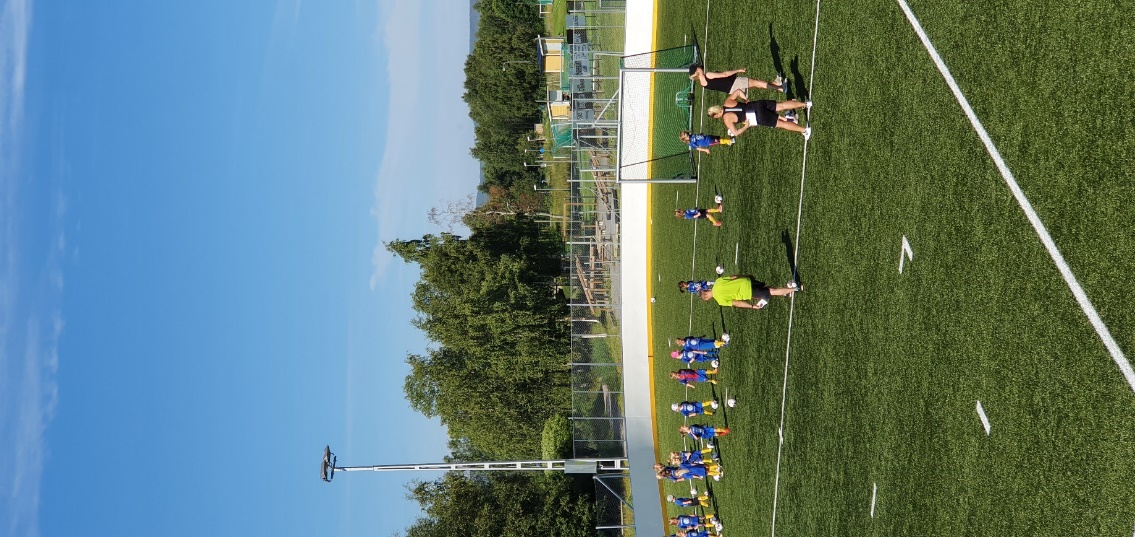 Våra nya ungdomsledare kommer att behöva stöd och hjälp i deras nya roller som tränare och därför behöver föräldrar vara på plats under passen. Ca åtta föräldrar/dag, fyra på förmiddagen och fyra på eftermiddagen. Lagen P/F 11–12 ansvarar att se till att det finns föräldrar på plats. Uppgifterna kommer bland annat bestå i att se till att det finns plåster, servera mellanmål, stötta ledarna och hälsa gästföreläsarna välkomna. FÖRSÄKRINGDe barn som är aktiv medlem i en förening som ingår i Svenska fotbollsförbundet omfattas av en idrottsförsäkring. Försäkringen ger dig ett bra grundskydd, till exempel om ditt barn råkar ut för en skada under träning, och är framtagen i samarbete med förbundet. Folksam försäkrar idag 9 av 10 idrottare i Sverige och har lång erfarenhet och engagemang inom sporten. 